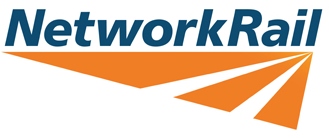 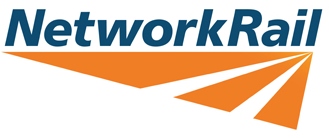 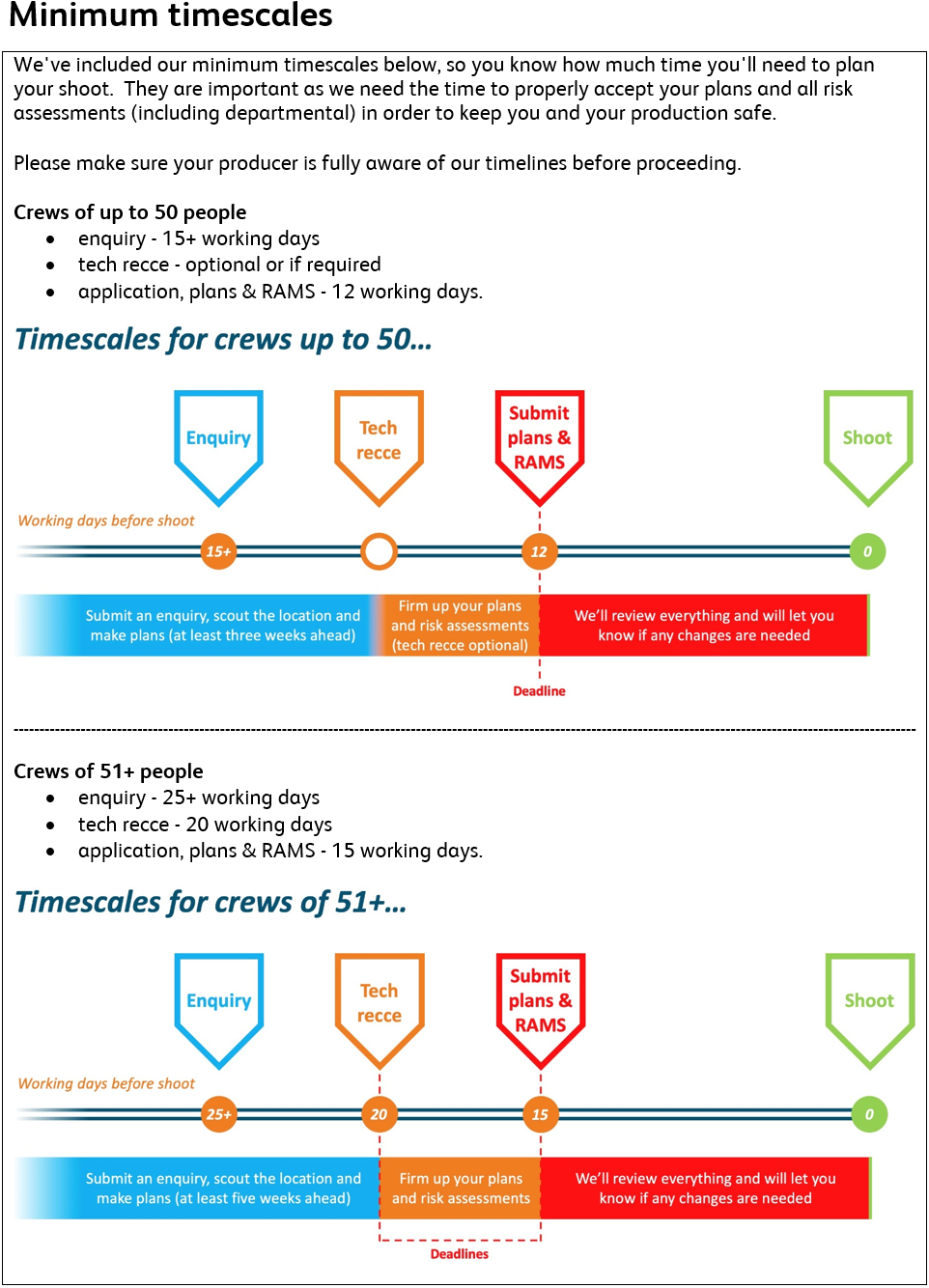 Filming titleProduction company name and full addressMINIMUM TIMESCALESPlease see our minimum timescales at the end of this form.  Productions that are unable to meet their deadlines will need to reschedule their shoot date(s).MINIMUM TIMESCALESPlease see our minimum timescales at the end of this form.  Productions that are unable to meet their deadlines will need to reschedule their shoot date(s).MINIMUM TIMESCALESPlease see our minimum timescales at the end of this form.  Productions that are unable to meet their deadlines will need to reschedule their shoot date(s).MINIMUM TIMESCALESPlease see our minimum timescales at the end of this form.  Productions that are unable to meet their deadlines will need to reschedule their shoot date(s).MINIMUM TIMESCALESPlease see our minimum timescales at the end of this form.  Productions that are unable to meet their deadlines will need to reschedule their shoot date(s).MINIMUM TIMESCALESPlease see our minimum timescales at the end of this form.  Productions that are unable to meet their deadlines will need to reschedule their shoot date(s).MINIMUM TIMESCALESPlease see our minimum timescales at the end of this form.  Productions that are unable to meet their deadlines will need to reschedule their shoot date(s).MINIMUM TIMESCALESPlease see our minimum timescales at the end of this form.  Productions that are unable to meet their deadlines will need to reschedule their shoot date(s).Prep and shoot date(s) or schedule / approx. timesLocation(s)Location ManagerContact no.Contact no.Production typeCOVID-19 production guidance bodySynopsis of productionOverview / storyline of the production.  Any scenes that might involve the railway or contentious scenarios should be declared hereEstimated crew numbersCastBackgroundBackgroundActivity descriptionInclude content of each scene (action taking place); details of any potential celebrity/VIPs; description of any activities where children may be performing; time-lapse; dressing props etc.Filming equipmentList what equipment you would likely requireOther detailsAnything else you think might be relevant to this enquiry